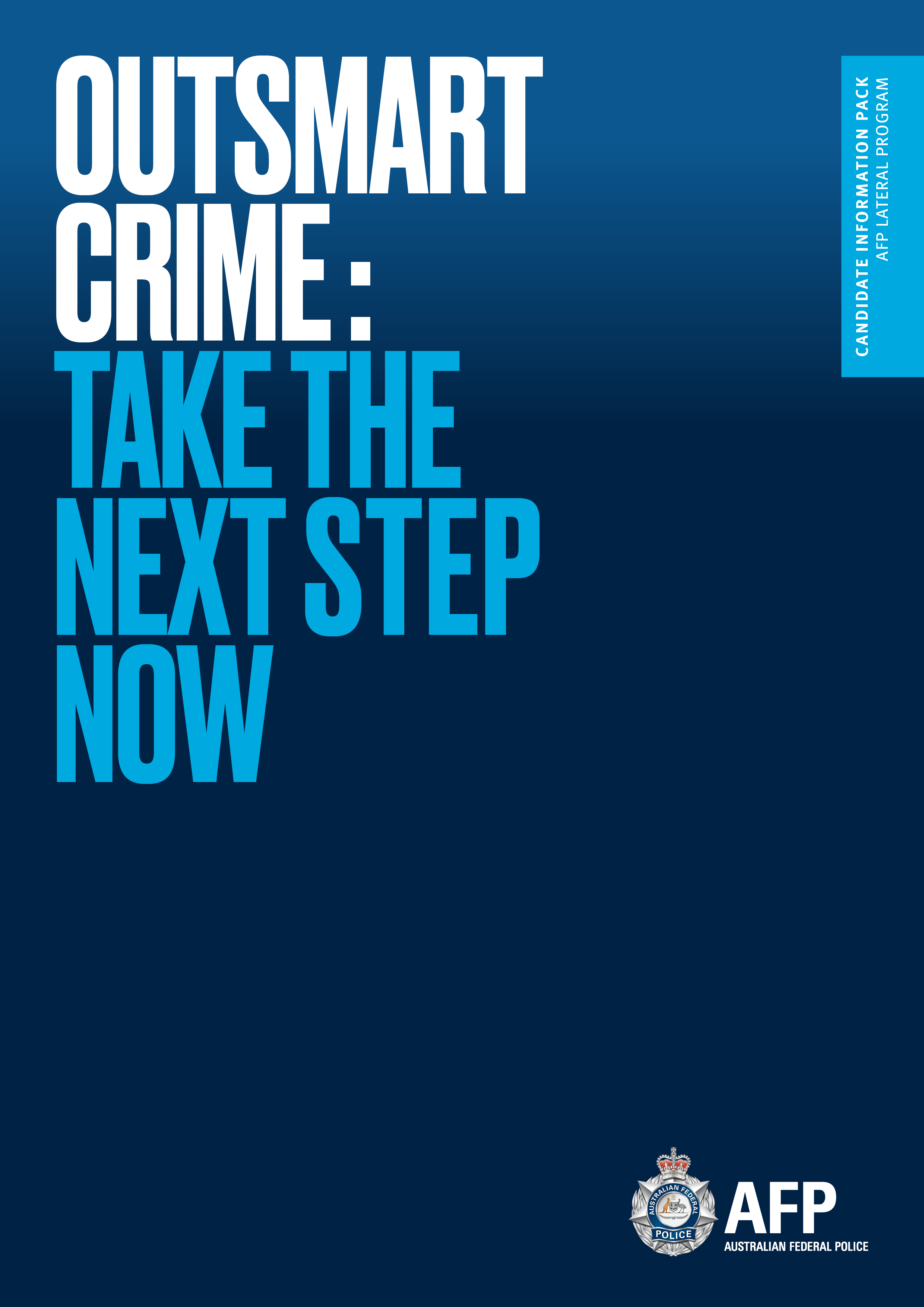 The Australian Federal Police (AFP) is looking for the brightest minds to protect Australians by outsmarting serious, complex, international and organised crime.  You will play a critical role in protecting Australia and Australians from serious crime.POLICE – LATERAL RECRUITSCrime is smart, so we need to be smarter.  To be one of the most adaptive, effective and advanced police forces in the world, the AFP is seeking lateral police candidates to undertake the Federal Police Lateral Program (FPLP) and be placed in various roles across Australia including criminal investigations into serious and organised crime, counter terrorism, people smuggling and Cyber crime/Intelligence.  We break new ground every day and a career as a member of the AFP requires a diversity of skills and knowledge, as well as an ability to combine innovation with policing to create intelligent action.Our ideal candidates are driven by an intelligent, problem-solving approach to tackling serious crime.  We are looking for experienced police officers who are willing to constantly adapt and learn to overcome problems put in their way.Formal qualifications to reflect high competencies in criminal investigations and police technical/surveillance skills will be highly considered.   To be eligible for a lateral transfer to the AFP you must be an Australian citizen and possess a recognised policing qualification.  Applications are sought from lateral police candidates who have:a minimum of three years operational policing experience;not been separated from a jurisdictional policing role for a period of more than five years;strong criminal investigation experience OR police technical/surveillance skills supported by relevant training/certification OR  demonstrated community policing experience. Applicants with a Detective designation are certainly encouraged to apply;  Experienced officers with: Close Personal Protection/Dignitary Protection experience, Cyber crime/Intelligence and those with multi-lingual abilities will be considered favourably;formal policing qualifications such as a Diploma of Public Safety (Policing) or equivalent;high self-motivation and a willingness to deploy to any area of the AFP including ACT Policing Canberra or National (various offices with the exception of QLD);a satisfactory level of physical fitness and wellness;hold or have the ability to obtain a required security clearance and current drivers licence;hold a Senior First Aid Certificate (valid for the entire training period) and can provide evidence of your ability to swim 100 metres freestyle non-stop and unaided The Application ProcessApplicants will be required to successfully complete the below selection gateways before selection to a Federal Police Lateral Program (FPLP):Assessment of application against requirements;Employment Suitability Questionnaire (ESQ) including traffic history;One way video Interview;Face to face interview and written assessment;Medical and Psychological assessments:Security Vetting Process and integrity check; and Drug testing.This recruitment process is being used to create a pool for future vacancies that may arise over the next 12 months with training to commence from as early as March 2021.APPLY NOWApplications open on Monday 21 September and close at 11.59pm on Sunday 18 October 2020.  Click on the following link to access our Recruitment System:https://career10.successfactors.com/sfcareer/jobreqcareer?jobId=4600&company=digitaltraImportant information you need to consider before applying:As a successful applicant you:must undergo an intensive ten (10) week training program (FPLP) – may be subject to change; will commence with the AFP rank of up to Leading Senior Constable with recognition of previous police service where appropriate;will be immediately deployed to roles based on AFP organisational requirements.Our Offer Remuneration and benefitsCommencing salary range of $59,252 - $96,049 at commencement (Band 2.3 to Band 5.3) depending on years of policing experience. Superannuation contribution of 15.4%.A working pattern allowance of 22% on commencement of operational duties.Generous conditions of six weeks annual leave plus additional rest days, personal leave, paid maternity and adoption leave and access to compassionate leave. Refer to the AFP Enterprise Agreement. Supplied uniforms.Future opportunity to multi-skill and access career opportunities in local, national and international law enforcement.Further InformationTo find out more about the Federal Police Lateral Program recruitment process, FAQ’s, the AFP review ‘About Us’ and ‘What we do’ at www.afp.gov.auFor specific questions contact the AFP Recruitment Team on:email: afprecruitment@afp.gov.auphone: (02) 5127 2555